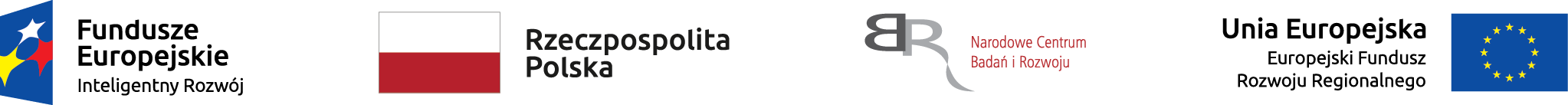 Nr sprawy: 33/2019/BK/AutoInvent	    Załącznik nr 3 do Zapytania ofertowego..............................................      pieczęć  firmowa  Wykonawcy Oświadczenie o braku powiązań osobowych i kapitałowychZakup drobnych elementów systemu na potrzeby realizacji projektu pn.: „System automatycznej akwizycji i analizy danych przestrzennych automatyzujący proces inwentaryzacji, modelowania i obliczania składowisk surowców mineralnych w czasie quasi rzeczywistym” z podziałem na zadaniaW odpowiedzi na zapytanie ofertowe, oświadczam(y), że nie jestem(eśmy) powiązani z Zamawiającym osobowo lub kapitałowo. Przez powiązania kapitałowe lub osobowe rozumie się wzajemne powiązania między Zamawiającym lub osobami upoważnionymi do zaciągania zobowiązań w imieniu Zamawiającego lub osobami wykonującymi w imieniu Zamawiającego czynności związane z przygotowaniem i przeprowadzaniem procedury wyboru Wykonawcy, a Wykonawcą, polegające w szczególności na:Uczestniczeniu w spółce, jako wspólnik spółki cywilnej lub spółki osobowej,Posiadaniu co najmniej 10 % udziałów lub akcji,Pełnieniu funkcji członka organu nadzorczego lub zarządzającego, prokurenta, pełnomocnika,Pozostawaniu w związku małżeńskim, w stosunku pokrewieństwa lub powinowactwa w linii prostej, pokrewieństwa drugiego stopnia lub powinowactwa drugiego stopnia w linii bocznej lub w stosunku przysposobienia, opieki lub kurateli.....................................................		 		 ...........................................................................         ( miejsce  i  data  złożenia  oświadczenia )                                                		             ( pieczęć  i  podpisy  upoważnionych  przedstawicieli  Wykonawcy)